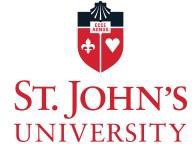 Summary of Juris Doctor RequirementsEffective Fall 2020 and AfterThis checklist is a summary only. For official requirements and details, consult the Student Handbook and the personalized DegreeWorks audit tool available via the Signon portal.Students may take no more than sixteen (16) credits during the Fall or Spring semester, inclusive of pre-session courses.Full-time students are required to take a minimum of 12 credits per semester; part-time students must take between 8-11 credits per semester.After completion of the full 1L sequence, students must take an average of 14-15 credits per semester to complete the J.D. degree within three (3) years.For registration priority purposes, students are considered 2Ls upon completion of twenty-nine (29) credits, and are considered 3Ls upon completion of fifty-eight (58) credits.Important Registration Notes:Students may take no more than one (1) pre-session course per semesterUpper-level students are strongly encouraged to enroll in no more than two (2) Core Elective courses per semesterClinics (in-house and partner clinics) satisfy both the Applied Skills and Advanced Practice Writing RequirementsStudents may not enroll in both the Externship Program and a Clinic in the same semesterStudents may not withdraw from a Clinic once formally admittedOnce admitted from the wait list for a course, students will be notified and have twenty-four (24) hours to accept the open course seatCHECKLIST89 credits total (58 credits following completion of the 1L curriculum)Minimum cumulative grade point average of 2.1Required Courses: 1L YearIntroduction to Law (2 cr.) (Fall pre-session)Civil Procedure (4 cr.)Contracts (4 cr.)Torts (4 cr.)Legal Writing I (2 cr.)Professional Development-Fall (0 cr.)Lawyering* (2 cr.) (Spring pre-session)Property (4 cr.)Criminal Law (3 cr.)Constitutional Law (4 cr.)Legal Writing II (2 cr.)Professional Development-Spring (0 cr.)Required Courses: 2L YearLegal Research (1 cr.) (Fall semester)Professional Responsibility (3 cr.)(Some students only, if notified) Advanced Analytical Skills (AAS) (2 cr.) (Some students only, if notified) Advanced Contracts (3 cr.)Required Courses: 3L Year (Some students only, if notified) Applied Legal Analysis (ALA) I and II (6 cr. total) Core Electives. Must take at least five (5) out of six (6):Administrative Law (3 cr.)Business Organizations (4 cr.)Civil Rights and Civil Liberties (4 cr.)Evidence (4 cr.)Taxation—Basic Federal Personal Income (3 cr.)Trusts and Estates (4 cr.)Scholarly Writing Requirement. Complete prior to entering final semester. Can be satisfied by (i) the Scholarly Research & Writing course (2 cr.), (ii) a paper-based seminar course with permission of professor, or (iii) Directed Research (2 cr.)Experiential Learning Requirement. Complete all 3 components:Lawyering (2 cr.). Taken during 1L January pre-session.Advanced Practice Writing Requirement. Complete prior to entering final semester. List of approved courses on the Online Student Center site.Applied Skills Requirement. Take one of:Any clinic (also satisfies APWR)Any externshipAny practicumPro Bono Scholars ProgramAdvanced Trial AdvocacyDeposition PracticeTrial AdvocacyList of approved courses on the Online Student Center siteLaw School Residency RequirementFull-time students: 6 semesters of at least 12 credits eachPart-time students: 8 semesters of at least 8 credits eachCompletion of degree within 84 months of enrollment at a law school (60 months for admission in New York)Students transferring divisions must pay special attention to the residency rules